Рабочая программапо учебному предмету«Биология» для учащихся 8 класса муниципального бюджетного общеобразовательного учреждения «Кириковская средняя школа», обучающихся по адаптированной образовательной программе (легкая умственная отсталость )                                                                          Составила:               учитель высшей квалификационной категорииВебер Галина Алексеевн2021-2022 учебный годПояснительная записка.Рабочая программа составлена на основе Программы специальных (коррекционных) образовательных учреждений VIII вида: 5-9 кл.: В 2 сб. / Под ред. В.В. Воронковой – М.: Гуманитарный издательский центр ВЛАДОС, 2013. – Сб. 1. – 224 стр.Программа ориентирована на учебник для 8 классов специальных (коррекционных) образовательных учреждений VIII вида /Русский язык 8 класс. Учебник для специальных (коррекционных) образовательных учреждений VIII вида. Авторы: Н.Г. Галунчикова, Э.В. Якубовская. – 9-е изд. – М.: Просвещение, 2016. – 264 стр.Основными целями обучения в организации учебного процесса являются:преодоление недостатков умственного, речевого и  эмоционально-волевого развития  обучающихся с умственной отсталостью (интеллектуальными нарушениями),подготовка их к социальной реабилитации и интеграции в современное общество средствами учебного предмета.Общая характеристика учебного предметаРусский язык как учебный предмет является одним из основных предметов в специальной (коррекционной) школе, так как от его усвоения во многом зависит успешность всего школьного обучения. Он служит базой для общения и изучения других школьных дисциплин, средством развития высших психических функций, воображения, познавательных и творческих способностей, основным каналом социализации личности. Успехи в изучении письма во многом определяют результаты обучения по другим школьным предметам.Уроки русского языка носят коммуникативно-речевую направленность. В процессе изучения грамматики и правописания у обучающихся развивается устная и письменная речь, формируются практически значимые орфографические и пунктуационные навыки, воспитывается интерес к родному языку.В 8 классе продолжается работа по звукобуквенному анализу. Обучающиеся овладевают правописанием значимых частей слова и различных частей речи. Большое внимание уделяется фонетическому разбору. Продолжается систематическое изучение элементарного курса грамматики и правописания. Основными темами являются состав слова и части речи. Изучение состава слова, словообразующей роли значимых частей слова направлено на обогащение и активизацию словаря обучающихся. В процессе упражнений формируются навыки правописания (единообразное написание гласных и согласных в корне слова и приставке). Большое значение для усвоения правописания имеет морфемный разбор, сравнительный анализ слов, различных по произношению, сходных по написанию (подбор гнезд родственных слов) и др. Части речи изучаются в том объеме, который необходим обучающимся для выработки практических навыков устной и письменной речи — обогащения и активизации словаря, формирования навыков грамотного письма. Изучение предложений имеет особое значение для подготовки обучающихся с интеллектуальными нарушениями (умственной отсталостью) к самостоятельной жизни, к общению. Эта тема включена в программу всех лет обучения. В процессе упражнений у обучающихся формируются навыки построения простого предложения разной степени распространенности. Одновременно закрепляются орфографические и пунктуационные навыки. Большое внимание уделяется формированию навыков связной письменной речи, т. к. возможности обучающихся излагать свои мысли в письменной форме весьма ограничены. Подготовительные упражнения — ответы на последовательно поставленные вопросы, подписи под серией рисунков, работа с деформированным текстом создают основу, позволяющую обучающимся старших классов овладеть такими видами работ, как изложение и сочинение.В 8 классе продолжается привитие навыков делового письма. Обучающиеся получают образцы и упражняются в оформлении деловых бумаг (заявление, объявление, письмо и др.);  в то же время предусматривается формирование навыков четкого, правильного, логичного и достаточно краткого изложения своих мыслей в письменной форме.Принципы отбора основного и дополнительного содержания связаны с преемственностью целей образования на различных уровнях обучения, логикой межпредметных связей, а также с возрастными особенностями развития обучающихся. Содержание программы имеет практическую направленность. Принцип коррекционной направленности обучения является ведущим.Основные направления коррекционной работы:обогащение и активизация словаря;развитие фонетико-фонематического слуха;развитие зрительного восприятия и узнавания;развитие пространственных представлений и ориентации;развитие основных мыслительных операций;развитие наглядно-образного и словесно-логического мышления;коррекция нарушений эмоционально-личностной сферы;коррекция индивидуальных пробелов в знаниях, умениях, навыках.На изучение курса отведено 140 часов в год (4 часа в неделю). На каждый изучаемый раздел отведено определенное количество часов, указанное в тематическом плане, которое может меняться (увеличиваться или уменьшаться) в зависимости от уровня освоения темы учащимся.
2. Планируемые результаты освоения учебного предмета.Русский языкМинимальный уровень:знание отличительных грамматических признаков основных частей слова;разбор слова с опорой на представленный образец, схему, вопросы учителя;образование слов с новым значением с опорой на образец;представления о грамматических разрядах слов; различение изученных частей речи по вопросу и значению;использование на письме орфографических правил после предварительного разбора текста на основе готового или коллективного составленного алгоритма;составление различных конструкций предложений с опорой на представленный образец;установление смысловых связей в словосочетании по образцу, вопросам учителя;нахождение главных и второстепенных членов предложения без деления на виды (с помощью учителя);нахождение в тексте однородных членов предложения;различение предложений, разных по интонации;нахождение в тексте предложений, различных по цели высказывания (с помощью учителя);участие в обсуждении фактического материала высказывания, необходимого для раскрытия его темы и основной мысли;выбор одного заголовка из нескольких предложенных, соответствующих теме текста;оформление изученных видов деловых бумаг с опорой на представленный образец;письмо небольших по объему изложений повествовательного текста и повествовательного текста с элементами описания (50-55 слов) после предварительного обсуждения (отработки) всех компонентов текста;составление и письмо небольших по объему сочинений (до 50 слов) повествовательного характера (с элементами описания) на основе наблюдений, практической деятельности, опорным словам и предложенному плану после предварительной отработки содержания и языкового оформления.Достаточный уровень:знание значимых частей слова и их дифференцировка по существенным признакам; разбор слова по составу с использованием опорных схем; образование слов с новым значением, относящихся к разным частям речи, с использованием приставок и суффиксов с опорой на схему;дифференцировка слов, относящихся к различным частям речи по существенным признакам; определение некоторых грамматических признаков изученных частей (существительного, прилагательного, глагола) речи по опорной схеме или вопросам учителя; нахождение орфографической трудности в слове и решение орографической задачи (под руководством учителя);пользование орфографическим словарем для уточнения написания слова;составление простых распространенных и сложных предложений по схеме, опорным словам, на предложенную тему и т. д.;установление смысловых связей в несложных по содержанию и структуре предложениях (не более 4-5 слов) по вопросам учителя, опорной схеме;нахождение главных и второстепенных членов предложения с использованием опорных схем;составление предложений с однородными членами с опорой на образец;составление предложений, разных по интонации с опорой на образец; различение предложений (с помощью учителя) различных по цели высказывания;отбор фактического материала, необходимого для раскрытия темы текста;отбор фактического материала, необходимого для раскрытия основной мысли текста (с помощью учителя);выбор одного заголовка из нескольких предложенных, соответствующих теме и основной мысли текста;оформление всех видов изученных деловых бумаг;письмо изложений повествовательных текстов и текстов с элементами описания и рассуждения после предварительного разбора (до 70 слов);письмо сочинений-повествований с элементами описания после предварительного коллективного разбора темы, основной мысли, структуры высказывания и выбора необходимых языковых средств (55-60 слов).Содержание учебного предмета.Повторение. (7 ч.)Простое и сложное предложения. Подлежащее и сказуемое в простом и сложном предложениях. Простое предложение с однородными членами. Сложное предложение с союзами и, а, но и без союзов.Состав слова. (19 ч.)Однокоренные слова; подбор однокоренных слов, относящихся к различным частям речи, разбор их по составу. Единообразное написание звонких и глухих согласных, ударных и безударных гласных в корнях слов. Образование слов с помощью приставок и суффиксов.Правописание приставок с о и а (от-, до-, по-, про-, за-, на-) приставка пере-, единообразное написание приставок на согласный вне зависимости от произношения (с-, в-, над-, под-, от-)Сложные слова. Образование сложных слов с соединительными гласными и без соединительных гласных.Имя существительное. (14 ч.)Основные грамматические категории имени существительного. Склонение имен существительных. Правописание падежных окончаний существительных единственного и множественного числа. Несклоняемые существительные.Имя прилагательное. (18 ч.)Согласование имени прилагательного с именем существительным в роде, числе и падеже, правописание падежных окончаний имен прилагательных в единственном и множественном числе. Имена прилагательные на -ий, -ья, -ье, их склонение и правописание.Личные местоимения. (13 ч.)Лицо и число местоимений. Склонение местоимений. Правописание личных местоимений.Род местоимений 3-го лица единственного числа.Глагол. (33 ч.)Значение глагола. Неопределенная форма глагола на -ть, -чь, -ти. Изменение глаголов по временам. Изменение глаголов по лицам. Изменение глаголов в настоящем и будущем времени по лицам и числам (спряжение). Различение окончаний глаголов I и II спряжения (на материале наиболее употребительных слов). Правописание безударных личных окончаний глаголов I и II спряжения. Правописание безударных личных окончаний глаголов I и II спряжения, глаголов с -ться и -тся. Изменение глаголов в прошедшем времени по родам и числам.Предложение. (27 ч.)Простое и сложное предложение. Предложения распространенные и нераспространенные. Главные и второстепенные члены предложений. Простое предложение с однородными членами. Знаки препинания при однородных членах.Обращение. Знаки препинания при обращении. Виды предложений по интонации. Знаки препинания в конце предложений. Сложное предложение. Сложные предложения с союзами и, а, но и без союзов. Сравнение простых предложений с однородными членами, соединенными союзами и, а, но со сложными предложениями с теми, же союзами. Сложные предложения со словами который, когда, где, что, чтобы, потому что. Постановка знаков препинания перед этими словами.Связная речь.Изложение по рассказу с оценкой описываемых событий.Сочинение по картинам русский и отечественных художников (в связи с прочитанными произведениями). Сочинения по личным наблюдениям, на материале экскурсий, практической деятельности, основе имеющихся знаний. Сочинения творческого характера («Кем хочу быть и почему», «Чему научила меня школа»). Отзыв о прочитанной книге.Деловое письмо: заметка в стенгазету (об участии в общешкольных мероприятиях, о производственной практике, о выборе профессии и др.), заявление (о приеме на работу, об увольнении с работы, о материальной помощи и др.), автобиография, анкета, доверенность, расписка.Повторение пройденного за год. (9 ч.)Тематическое планирование с указанием часов на освоение каждой темыНеобходима коррекция расписания на 3 часа5. Список литературы, используемый при оформлении рабочей программы.Программа специальных коррекционных общеобразовательных учреждений VIII вида 5-9 классы (сборник 1) 2000 год, рекомендована Министерством образования РФ.Русский язык. Учебник для 8 кл., Галунчикова Н.Г., Якубовская Э.В.,2006год.« Учим русский с увлечением» Жиренко О.Е. М.2005.« Игры и занимательные упражнения на уроках русского языка» Бетенькова  Н. М. М. 2004.Н.Г. Галунчикова, Э.В. Якубовская. Рабочая тетрадь 1 по русскому языку. Состав слова. – М.: Просвещение, 2003.Н.Г. Галунчикова, Э.В. Якубовская. Рабочая тетрадь 2 по русскому языку. Имя существительное. – М.: Просвещение, 2003.Н.Г. Галунчикова, Э.В. Якубовская. Рабочая тетрадь 3 по русскому языку. Имя прилагательное. – М.: Просвещение, 2003.Р.И. Лалаева  Логопедическая работа в коррекционных классах. М.: Гуманитарное  издание центр ВЛАДОС, 2001. - 224с. (коррекционная педагогика).Электронные ресурсы:www.school-collection.edu.ruhttp://zavuch.info/forums.htmlhttp://www.gramma.ruhttp://www.openclass.ruhttp://www.gramota.ruhttp://korped.rkc-74.ruhttp://www.mgn.ru/~gmc/work.htmlСОГЛАСОВАНО: Заместитель по учебно-воспитательной работе Сластихина Н.П.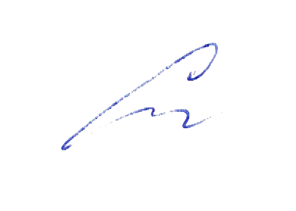 «31»августа 2021 год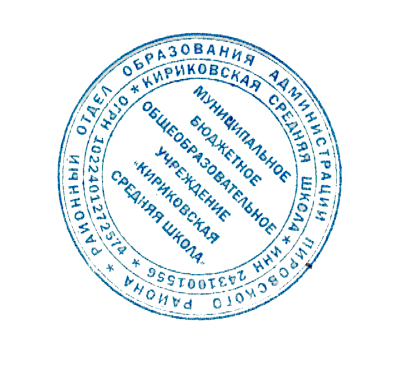 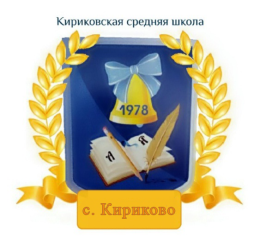 УТВЕРЖДАЮ: Директор муниципального бюджетного общеобразовательного учреждения «Кириковская средняя школа»_________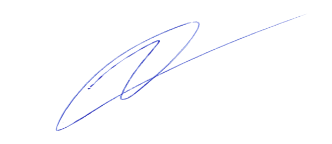 Ивченко О.В.«31» августа 2021 год№Наименование темыКоличество уроковДата проведенияПовторение (7 ч.)1 РР  Сочинение «Мое веселое лето»1 1,092Простое предложение.12,093Подлежащее и сказуемое в простом и сложном предложении16,094Сложные предложения с союзами и, а, но и без союзов17,095 Упражнения в правописании предложений с однородными членами18,096 Построение связного текста простыми и сложными предложениями19,097 РР  Деловые бумаги. Объяснительная записка113,09Состав слова (19 ч.)8Состав слова. Корень и однокоренные слова114,099Упражнения в подборе однокоренных слов, относящихся к разным частям речи115,0910Орфограммы в корне слова. Правописание звонких и глухих согласных в корне слова116,0911Диктант «Летняя гроза»120,0912Работа над ошибками диктанта121,0913Орфограммы в корне слова. Правописание ударных и безударных гласных в корне слова122,0914Образование слов с помощью суффиксов и приставок123,0915Гласные и согласные в приставках127,0916Правописание приставки пере-128,0917Приставка и предлог129,0918Диктант «Осенняя пора»130,0919Работа над ошибками диктанта14,1020Сложные слова15,1021Образование сложных слов16,1022Образование сложных слов с соединительными гласными и без них17,1023Упражнения на повторение изученного материала111,1024РР Деловые бумаги. Автобиография112,1025Суффиксальное образование слов113,1026РР  Изложение «Пожарные собаки»114,10Имя существительное (14 ч.)27Части речи. Основные грамматические категории имени существительного.118,1028Основные грамматические категории имени существительного. Упражнения на нахождение имен существительных в тексте119,1029Написание имен собственных. Словарный диктант120,1030Существительные единственного числа с шипящей на конце. Склонение имен существительных121,1031Диктант «Гроза в лесу»125,1032Работа над ошибками. Склонение имен существительных126,1033Правописание падежных окончаний существительных множественного числа127,1034РР Сочинение «Лес – наше богатство»128,1035Несклоняемые имена существительные18,1136Упражнения на закрепление и повторение19,1137Правописание падежных окончаний имен существительных110,1138РР Деловые бумаги. Адрес на конверте111,1139Правописание существительных с шипящей на конце115,1140РР Изложение «М.В.Ломоносов»116,11Имя прилагательное (18 ч.)41Имя прилагательное как часть речи117,1142Основные грамматические категории имени прилагательного118,1143Согласование имен прилагательных с существительными122,1144РР Сочинение по картине Н.Рериха «Поход князя Игоря»123,1145Родовые окончания прилагательных124,1146Правописание безударных окончаний прилагательных125,1147Правописание падежных окончаний имен прилагательных в единственном числе129,1148Правописание падежных окончаний имен прилагательных во множественном числе1,30,1149Прилагательные, отвечающие на вопросы чей? чья? чье?11,1250Диктант «Зима пришла»12,1251Работа над ошибками диктанта16,1252Склонение прилагательных на -ий, -ье17,1253РР Изложение «Бурундук»18,1254Склонение прилагательных на -ья19,1255Склонение прилагательных на -ьи113,1256Диктант «Шустик»114,1257Работа над ошибками диктанта115,1258Упражнения на повторение и закрепление116,12Личные местоимения (13 ч.)59Личные местоимения – часть речи120,1260Лицо и число личных местоимений121,1261Склонение местоимений 1-го лица122,1262РР  Изложение «На воде»123,1263Склонение местоимений 2-го лица127,1264Склонение местоимений 3-го лица128,1265Правописание личных местоимений с предлогами129,1266РР  Сочинение на материале повести И.С.Тургенева «Муму»110,0167Упражнения на закрепление111,0168РР  Деловые бумаги. Заявление на работу112,0169Упражнения на закрепление103,0170Диктант «В берлоге»117,0171Работа над ошибками диктанта118,01Глагол (33 ч.)72Значение глагола в речи119,0173Неопределенная форма глагола120,0174Правописание шипящих на конце слова124,0175Изменение глаголов по временам125,0176Прошедшее время глагола. Род и число126,0177Род и число глаголов прошедшего времени127,0178РР Сочинение «Как я однажды пообедал»131,0179Правописание не с глаголами11,0280Изменения глаголов по лицам и числам12,0281Правописание глаголов 2-го лица единственного числа13,0282РР Краткий пересказ по плану17,0283Правописание глаголов 2-го лица единственного числа18,0284Глаголы 3-го лица19,0285Упражнение в различении глаголов на -тся и -ться110,0286Правописание глаголов с -тся и -ться114,0287Словарный диктант115,0288Упражнения на закрепление116,0289РР  Сочинение «Мой день рождения»117,0290Изменение глаголов по лицам и числам121,0291Спряжение глаголов122,0292РР  Сочинение по картине А.А. Митрофанова «Утро на берегу озера»124,0293Правописание безударных окончаний глаголов 1-го и 2-го спряжения128,0294Глаголы 1-го спряжения 11,0395Глаголы 2-го спряжения12,0396Различение глаголов 1-го и 2-го спряжения13,0397Упражнения в определении спряжения глаголов15,0398Диктант «Белки»19,0399Работа над ошибками110,03100РР  Деловые бумаги. Письмо114,03101Спряжение глаголов настоящего и будущего времени115,03102РР Деловые бумаги. Анкета116,03103Упражнения в определении спряжения глаголов117,03104Различение глаголов 1-го и 2-го спряжения128,03Предложение (27 ч.)105Простое предложение129,03106Главные и второстепенные члены предложения130,03107Распространенные и нераспространенные предложения131,03108Простое предложение с однородными членами14,04109Словарный диктант15,04110Однородные члены предложения с пояснительными словами16,04111Запятая при однородных членах предложения17,04112Знаки препинания при однородных членах111,04113РР  Изложение «Ворона-разбойница»112,04114Обращение113,04115Знаки препинания в предложениях с обращением114,04116РР Письмо литературному герою118,04117Виды предложений по интонации119,04118Различение предложений по интонации120,04119Диктант «Скворушки»121,04120Работа над ошибками диктанта125,04121Сложные предложения. Знаки препинания в сложных предложениях126,04122Сложные предложения без союзов127,04123Сложные предложения с союзами и, а, но128,04124Промежуточная аттестация в форме диктанта14,05125Упражнения на закрепление15,05126РР  Сочинение по картине В.Е. Маковского «Свидание»111,05127Сложные предложения со словами который, где, когда, чтобы, потому что112,05128Диктант «Глухари»116,05129Работа над ошибками диктанта117,05130РР Деловые бумаги. Объявление118,05131Сложные предложения с союзными словами119,05132Упражнения на закрепление123,05Повторение (4 ч.)133Повторение по теме «Простое и сложное предложение»124,05134Повторение по теме «Части речи»125,05135Повторение по теме «Правописание приставок и суффиксов»126,05136Итоговый урок по теме «Повторение»130,05137 -140Резервные уроки431,05